Results from YEAR Open Science survey 2016 (preliminary evaluation) – 2016-09-16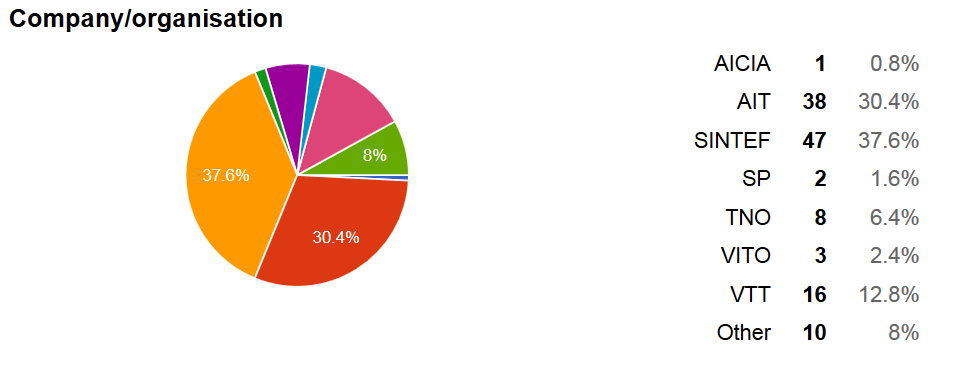 Total number of respondents: 125YEAR NetworkVarious Universities (EU, Africa), OpenCon community, individual, N/A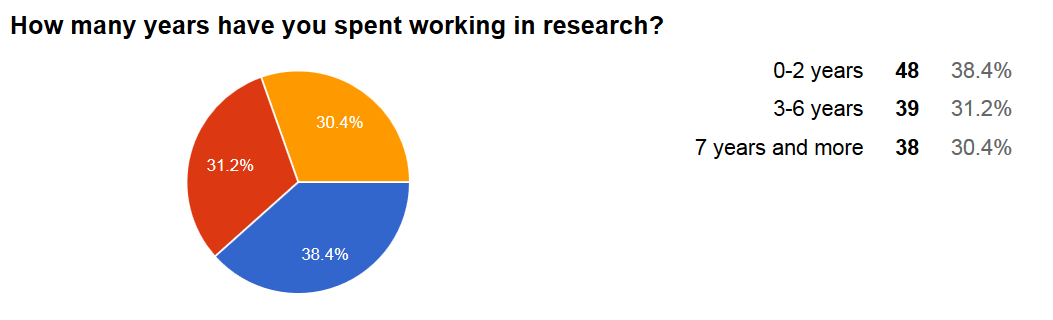 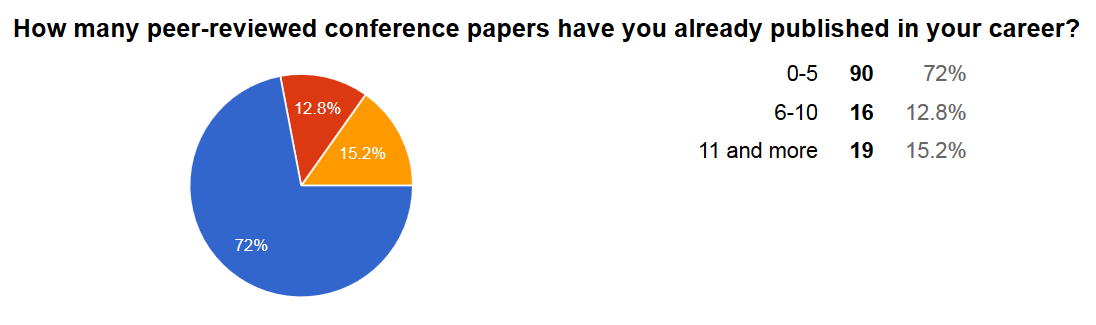 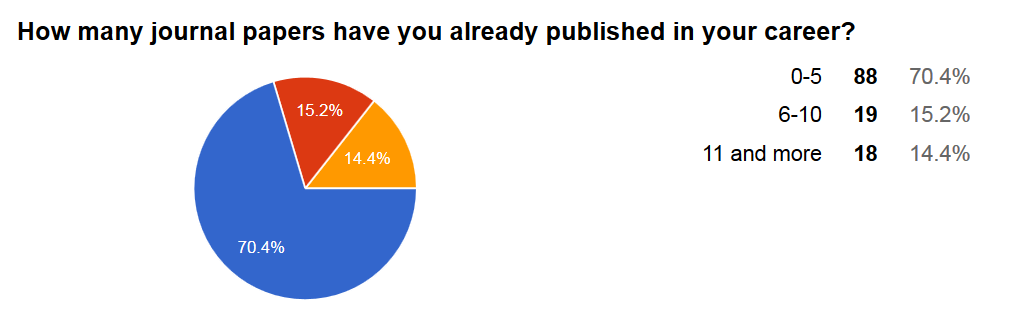 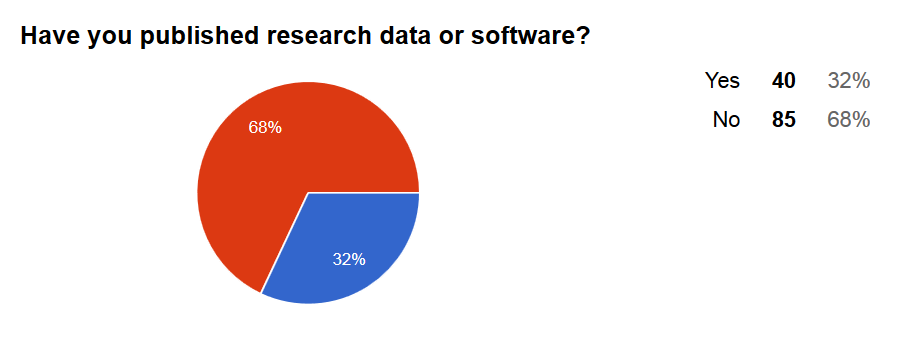 Do you publish any other content or media about your research work?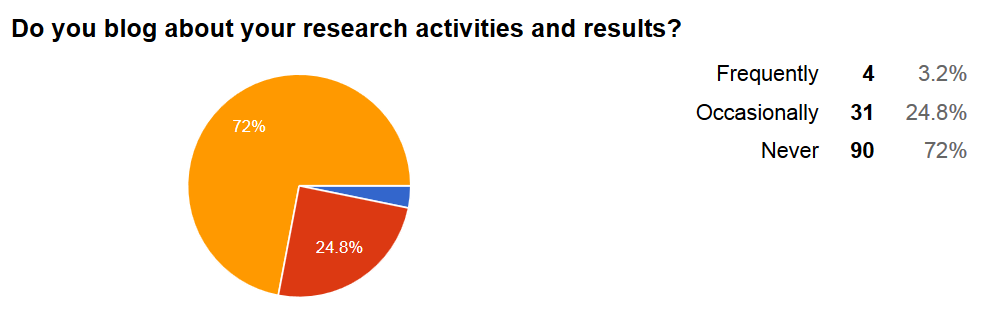 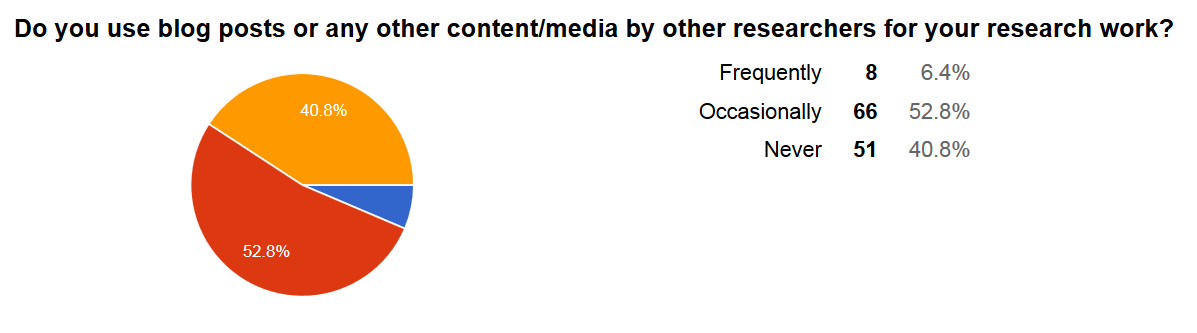 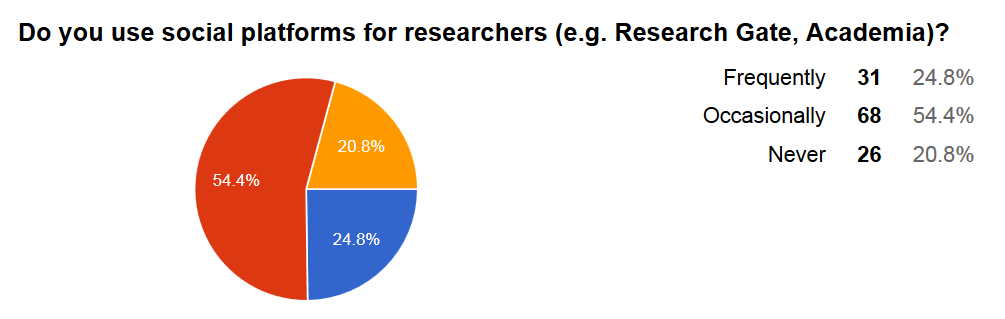 Where do you see the most important shortcomings of the current science system?Where do you see the most important shortcomings of the current science system?Where do you see the most important shortcomings of the current science system?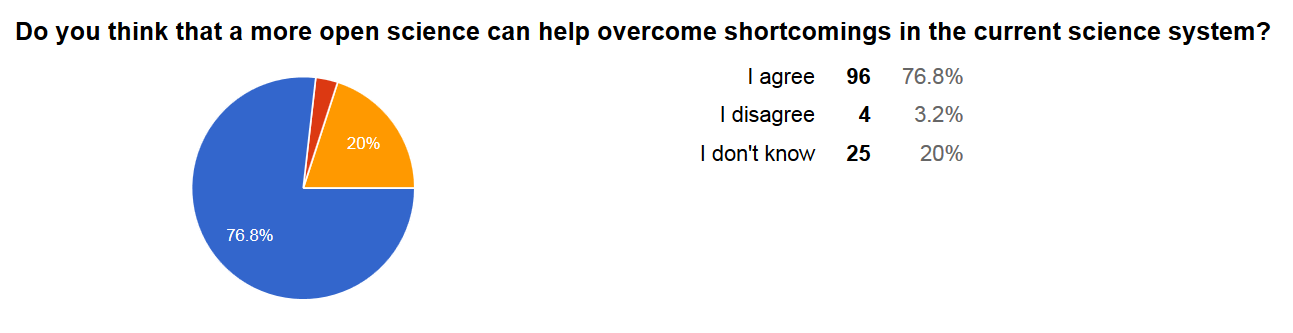 How would you prioritise the following policy actions supporting the transition to a more open science?How would you prioritise the following policy actions supporting the transition to a more open science?How would you prioritise the following policy actions supporting the transition to a more open science?Preliminary conclusions (including a selection of additional comments by the survey participants in italic)Preliminary conclusions (including a selection of additional comments by the survey participants in italic)Preliminary conclusions (including a selection of additional comments by the survey participants in italic)